Analysing and Critiquing Given DataAnalysing and Critiquing Given DataAnalysing and Critiquing Given DataAnalysing and Critiquing Given DataAnalyses and interprets a given graph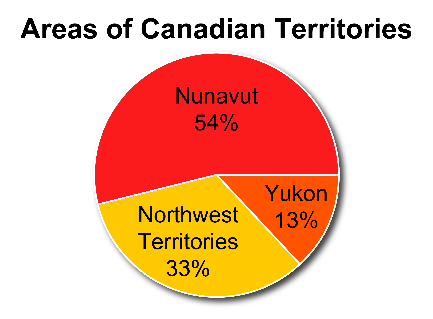 The Northwest Territory is about one-third of the total area of the territories.Nunavut is a bit more than one-half of the total area of the territories.Identifies misleading information in a graphBirds at a Feeder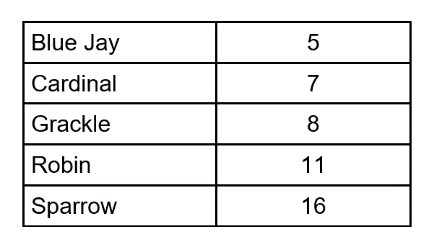 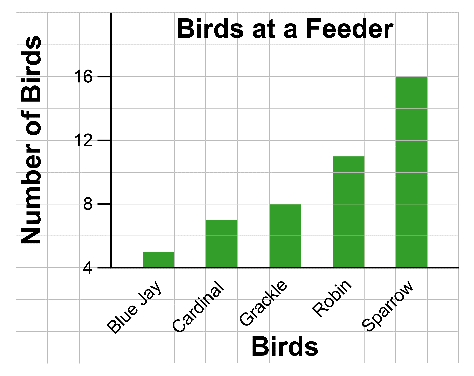 There are twice as many sparrows as grackles, but the graph appears to show that there are three times as many sparrows as grackles.Corrects the bias shown in a given graph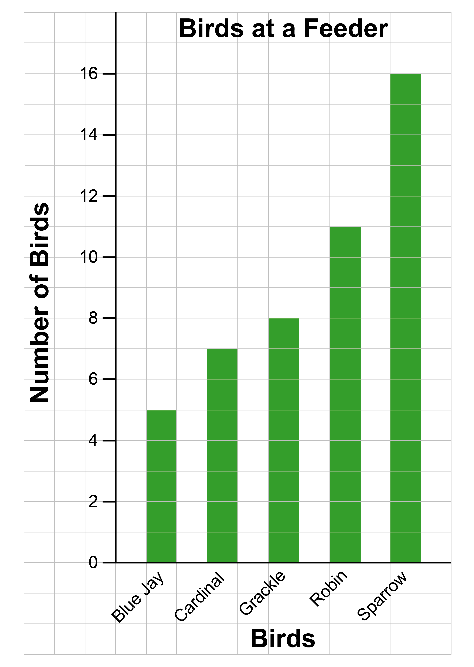 “I redrew the graph with the vertical axis starting at 0 to remove the bias.”Constructs a graph to show biasPopulations of 5 largest Ontario cities, to the nearest 100 000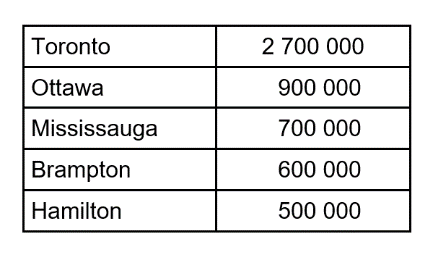 Biased graph 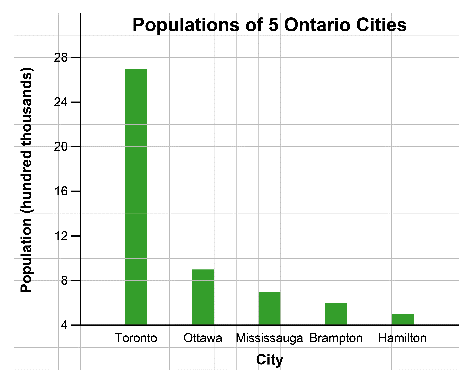 Observations/DocumentationObservations/DocumentationObservations/DocumentationObservations/Documentation